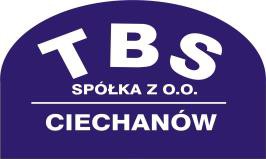 TBS/BU1/2023Towarzystwo Budownictwa Społecznego Sp. z o. o.06-400 Ciechanów ul. Okrzei 14tel. (023) 672 52 76, 672 59 80 fax. 672 38 18Wspólnota Mieszkaniowa Budynku ul. Witosa 6 w Ciechanowie                      w imieniu i na rzecz, której występujeTowarzystwo Budownictwa Społecznego Sp. z o.o. ul. Okrzei 1406-400 CiechanówOGŁASZA PRZETARGna budowę wewnętrznej instalacji gazowej w budynku mieszkalnymprzy ul. Witosa 6 w Ciechanowie(Wspólnota Mieszkaniowa)w zakresie szczegółowo określonym w dokumentacji przetargowej Oferty należy składać do dnia 2023-01-31 do godz. 10,00Zamkniętą kopertę wraz z ofertą można złożyć w siedzibie Zamawiającego przy ul. Okrzei 14 w Ciechanowie lub przesłać pocztą na adres:Towarzystwo Budownictwa Społecznego Sp. z o. o. ul. Okrzei 1406-400 Ciechanówpok. Nr 3 (Sekretariat)Zamawiający zastrzega sobie prawo przeprowadzenia dodatkowych negocjacji z wybranymi      Wykonawcami.Zamawiający zastrzega sobie swobodę wyboru Wykonawcy i z tego tytułu Wykonawcom nie    będą przysługiwały żadne roszczenia w stosunku do Zamawiającego.Ostatecznego wyboru Wykonawcy dokona Zamawiający.Zamawiający unieważni postępowanie o udzielenie zamówienia jeżeli nie wpłynie żadna      oferta Wykonawcy nie podlegająca odrzuceniu.Zamawiający zastrzega sobie możliwość unieważnienia postępowania o udzielenie       zamówienia bez podania przyczyny.Zamawiający informuje, że w niniejszym postępowaniu o udzielenie zamówienia nie stosuje   się przepisów ustawy Prawo Zamówień Publicznych i co się z tym wiąże przepisów  dotyczących protestów, skarg i odwołań.Remont finansowany będzie z funduszu remontowego.Ciechanów 16.01.2023r.							…………………………………………………….                                                                                                                                      /Podpis Zamawiającego/Ciechanów 16.01.2023r.Dokumentacja Przetargowana budowę wewnętrznej instalacji gazowej w budynku mieszkalnym przy ul. Witosa 6 w Ciechanowie(Wspólnota Mieszkaniowa)ZamawiającyWspólnota Mieszkaniowa budynku przy ul. Witosa 6 w Ciechanowiew imieniu i na rzecz której występuje:Towarzystwo Budownictwa Społecznego Sp. z o. o. ul. Okrzei 1406-400 Ciechanów www.tbsciechanow.pl tbs@tbsciechanow.plGodziny urzędowania: od poniedziałku do piątku od godz. 7.00 do 15.00 reprezentowane przez: Prezesa Zarządu Łukasza LewandowskiegoOpis przedmiotu zamówieniaPrzedmiotem zamówienia jest budowa wewnętrznej instalacji gazowej w zakresie szczegółowo określonym w dokumentacji projektowej, przedmiarze robót i specyfikacji technicznej wykonania i odbioru robót.Opis przedmiotu zamówienia:Przedmiotem zamówienia jest budowa i przebudowa wewnętrznej instalacji gazowej.Zakres robót obejmuje:Demontaż istniejących i dostępnych rurociągów gazowych.Wykonanie nowych poziomów i pionów gazowych z rur stalowych od przyłącza gazowego do poszczególnych gazomierzy.Wykonanie nowych instalacji mieszkaniowych z rur miedzianych ciągnionych bez szwu. Montaż instalacji mieszkaniowych od gazomierzy do poszczególnych odbiorników gazu (podgrzewacze wody, kuchnie gazowe).Odłączenie i ponowne podłączenie odbiorników gazu (podgrzewacze wody i kuchnie gazowe) po wymianie instalacji gazowej.Przeniesienie istniejących gazomierzy mieszkaniowych z lokali mieszkaniowych na  klatki schodowe.Roboty związane z naprawą ścian i stropów po wykonanych robotach.Wykonanie prób szczelności instalacji gazowej wraz z wystawieniem stosownych protokołów.Budynek zasilany jest gazem z istniejącego przyłącza gazowego usytuowanego na szczycie budynku. Zabezpieczenie i organizacja pracy należy do obowiązków i obciąża Wykonawcę. Ustalenie terminów i sposobu prac w lokalach mieszkalnych należy do obowiązków i obciąża Wykonawcę. Naprawa ewentualnych szkód powstałych w wyniku prowadzonych prac należy do obowiązków Wykonawcy. Za ewentualne wyrządzenie szkód podczas prowadzenia prac odpowiada i koszty ich usunięcia ponosi Wykonawca. Wykonawca powinien dokonać wizji lokalnej budynku po uprzednim uzgodnieniu terminu z Zamawiającym.Zamawiający w niniejszym postępowaniu stawia warunek dokonania wizji lokalnej, zdaniem Zamawiającego jest ona niezbędna do prawidłowego oszacowania kosztów robót budowlanych. W związku z powyższym prosimy Wykonawców o zapoznania się z terenem budowy gdyż wyklucza się możliwość roszczeń Wykonawcy z tytułu błędnego skalkulowania ceny lub pominięcia elementów niezbędnych do wykonania umowy.Wspólny Słownik Zamówień kod CPV : Kod i nazwa CPV: 45300000-0 Roboty instalacyjne w budynkach.45231220-3 Roboty budowlane w zakresie gazociągów.Termin wykonania zamówienia1) Wymagany termin wykonania zamówienia: 45 dni od daty przekazania budynku do wykonania robót                                w uzgodnionym terminie z Zarządem Wspólnoty Mieszkaniowej.Warunki udziału w postępowaniuWarunki udziału w przetarguO udzielenie zamówienia mogą ubiegać się Wykonawcy, którzy spełnią następujące warunki:posiadają uprawnienia do występowania w obrocie prawnym, zgodnie z wymaganiami ustawowymi,posiadają uprawnienia do wykonywania określonej działalności lub czynności, jeżeli ustawy nakładają obowiązek posiadania takich uprawnień;posiadają niezbędną wiedzę i doświadczenie oraz potencjał techniczny, a także dysponują osobami zdolnymi do wykonania zamówienia;znajdują się w sytuacji ekonomicznej i finansowej zapewniającej wykonanie zamówienia.Wymagania stawiane Wykonawcy:Wykonawca jest odpowiedzialny za jakość, zgodność z warunkami technicznymi i jakościowymi opisanymi dla przedmiotu zamówienia.Wymagana jest należyta staranność przy realizacji zobowiązań umowy.Ustalenia i decyzje dotyczące wykonywania zamówienia uzgadniane będą przez zamawiającego z ustanowionym przedstawicielem wykonawcy.Określenie przez Wykonawcę telefonów kontaktowych i numerów fax. oraz innych ustaleń niezbędnych dla sprawnego i terminowego wykonania zamówienia.Zamawiający nie ponosi odpowiedzialności za szkody wyrządzone przez Wykonawcę podczaswykonywania przedmiotu zamówienia.Dysponuje pracownikami i kadrą techniczną przewidzianymi do realizacji zamówienia.Wykonawca udzieli gwarancji jakości na zakres objęty niniejszym zamówieniem na okres nie krótszy niż 36miesięcy od daty odbioru końcowego całego zakresu robót.Dokumenty wymagane do złożenia ofertyaktualny odpis z właściwego rejestru albo zaświadczenie o wpisie do ewidencji działalności gospodarczej, jeżeli odrębne przepisy wymagają wpisu do rejestru lub zgłoszenia do ewidencji działalności gospodarczej albo inny dokument uprawniający Wykonawcę do występowania w obrocie prawnym, wystawione nie wcześniej niż 6 miesięcy przed upływem terminu składania ofert,wypełniony i podpisany formularz ofertowy – zał. nr 1wyceniony i podpisany przedmiar robót – zał. nr 2poświadczenie dokonania wizji na obiekcie przeznaczonym do wykonania przedmiotu zamówienia – załączniki nr 3,  Projekt umowy- zaakceptowany przez Oferenta – załączniki nr 4,Aktualne zaświadczenie właściwego naczelnika urzędu skarbowego oraz właściwego oddziału Zakładu Ubezpieczeń Społecznych lub Kasy Rolniczego Ubezpieczenia Społecznego potwierdzające odpowiednio, że wykonawca nie zalega z opłacaniem  podatków, opłat oraz składek na ubezpieczenie zdrowotne i społeczne, lub zaświadczenia, że uzyskał przewidziane prawem zwolnienie, odroczenie lub rozłożenie na raty zaległych płatności lub wstrzymanie w całości wykonania decyzji właściwego organu – wystawionenie wcześniej niż 3 miesiące przed upływem terminu składania ofert,wykaz osób, którymi dysponuje wykonawca i które będą uczestniczyć w wykonywaniu zamówienia, wraz z informacjami na temat ich kwalifikacji zawodowych, doświadczenia i wykształcenia niezbędnych do wykonania zamówienia, a także zakresu wykonywanych przez nie czynności. Przedłożone przez Wykonawcę wykazy i dokumenty muszą potwierdzać, że przewidziany do realizacji niniejszego zamówienia personel : kierownik robót posiada co najmniej 3 lata doświadczenia zawodowego w kierowaniu robotami, wymagane złożeniem uprawnień budowlanych w branży sanitarnej instalacje gazowej i aktualnym potwierdzeniem członkostwa we właściwej izbie samorządu zawodowego wraz z polisą oc–załącznik nr 5wykaz wykonanych w ciągu ostatnich pięciu lat robót o podobnym zakresie i charakterze –załącznik nr 6referencje potwierdzające, że roboty o których mowa wyżej zostały wykonane z należytą starannością.Klauzula informacyjna – załącznik nr 7.Tryb udzielania wyjaśnieńOsobą upoważnioną ze strony zamawiającego do kontaktowania się z wykonawcami jest:Jarosław Pruchniak - kierownik Działu Remontów i Inwestycji tel. (023)672-23-04Wymagania dotyczące wadium              Zamawiający nie wymaga wniesienia wadium.Warunki umowyO miejscu i terminie podpisania umowy zamawiający powiadomi odrębnym pismem.Umowa zawarta zostanie z uwzględnieniem postanowień wynikających z treści niniejszej dokumentacji przetargowej oraz danych zawartych w ofercie i projekcie umowy.Termin i miejsce składania ofertZamkniętą kopertę wraz z ofertą można złożyć w siedzibie Zamawiającego przy ul. Okrzei 14 w Ciechanowie lub przesłać pocztą.Ofertę należy złożyć w do dnia 31.01.2023r. do godz. 10:00 w:Towarzystwo Budownictwa Społecznego Sp. z o.o. ul. Okrzei 1406-400 Ciechanówpokój nr 3 /sekretariat/Koperta zawierające ofertę powinna być zaadresowane na adres:Towarzystwo Budownictwa Społecznego Sp. z o.o. ul. Okrzei 14 06-400 Ciechanówopatrzona nazwą, dokładnym adresem wykonawcy i oznakowana następująco:„Budowa  instalacji gazowej budynku mieszkalnego wielorodzinnego przy ul. Witosa 6w Ciechanowie”.Zabezpieczenie należytego wykonania umowyOd wykonawcy, którego oferta zostanie wyłoniona w przetargu będzie wymagane wniesienieprzed podpisaniem umowy zabezpieczenia należytego wykonania umowy w wysokości: 5% ceny ofertowej brutto przedstawionej w formularzu ofertowym Wykonawcy. Wykonawca zobowiązany będzie do wniesienia zabezpieczenia należytego wykonania umowy przed jej podpisaniem jednak nie później niż w dniu jej podpisania .Zabezpieczenie należytego wykonania umowy wnoszone jest w jednej lub kilku następujących formach:	w pieniądzu, przelewem na rachunek bankowy zamawiającego z adnotacją „Zabezpieczenie należytego wykonania umowy – Budowa instalacji gazowej budynku mieszkalnego przy ul. Witosa 6 w Ciechanowie”w poręczeniach bankowych lub poręczeniach spółdzielczej kasy oszczędnościowo - kredytowej, z tym, że zobowiązanie kasy jest zobowiązaniem pieniężnym,w gwarancjach bankowych,w gwarancjach ubezpieczeniowych,w poręczeniach udzielanych przez podmioty, o których mowa w art. 6b ust. 5 pkt 2 ustawyz dnia 9 listopada 2000 r. o utworzeniu Polskiej Agencji Rozwoju Przedsiębiorczości (Dz. U. z 2007 r.                 Nr 42,Ocena ofert	Zamawiający zastrzega sobie prawo przeprowadzenia dodatkowych negocjacji z wybranymi Wykonawcami.	Zamawiający zastrzega sobie swobodę wyboru Wykonawcy i z tego tytułu Wykonawcom nie   będą przysługiwały żadne roszczenia w stosunku do Zamawiającego.Ostatecznego wyboru Wykonawcy dokona Zamawiający.Zamawiający unieważni postępowanie o udzielenie zamówienia jeżeli nie wpłynie żadnaoferta Wykonawcy nie podlegająca odrzuceniu.Zamawiający zastrzega sobie możliwość unieważnienia postępowania o udzieleniezamówienia bez podania przyczyny.Zamawiający informuje, że w niniejszym postępowaniu o udzielenie zamówienia nie stosujesię przepisów ustawy Prawo Zamówień Publicznych i co się z tym wiąże przepisów dotyczących protestów, skarg i odwołań.Tryb ogłoszenia wyników przetarguWyniki przetargu zostaną ogłoszone w siedzibie Zamawiającego.Niezależnie od ogłoszenia wyników o wyborze oferty zostaną powiadomienipisemnie wszyscy oferenci.Wybrany oferent zostanie poinformowany pisemnie o terminie i miejscu podpisania umowy.ZałącznikiFormularz Ofertowy - zał. nr 1Przedmiar robót na budowę  wewnętrznej instalacji gazowej budynku mieszkalnego przy ul. Witosa 6w Ciechanowie do wyceny - zał. nr 2Poświadczenie wizji lokalnej przedmiotu zamówienia –zał. nr 3Projekt umowy do akceptacji - zał. nr 4Wykaz osób przewidzianych do realizacji zmówienia – zał. nr 5Wykaz robót o podobnym zakresie i charakterze – zał. nr 6Klauzula informacyjna – załącznik nr 7Projekt zagospodarowania – załącznik nr 8Projekt techniczny – załącznik nr 9Specyfikacja techniczna wykonania i odbioru robót – załącznik nr 10Załącznik Nr 1FORMULARZ OFERTOWY WYKONAWCYDane dotyczące wykonawcyNazwa:	................................................Siedziba:	................................................Adres poczty elektronicznej:	................................................Strona internetowa:	................................................Numer telefonu:	……........................................Numer faksu:	………………………………Numer REGON:	................................................Numer NIP:	................................................Dane dotyczące zamawiającegoWspólnota Mieszkaniowa Budynku ul. Witosa 6 w Ciechanowiew imieniu której występuje:Towarzystwo Budownictwa Społecznego Sp. z o.o. ul. Okrzei 14 tel.(023)672-59-80/fax.(023)672-38-18www.tbsciechanow.pl tbs@tbsciechanow.pl reprezentowana przez:Prezesa Zarządu – Łukasz LewandowskiZobowiązania wykonawcyNawiązując do ogłoszenia na budowę wewnętrznej instalacji gazowej budynku mieszkalnego przy                                 ul. Witosa 6 w Ciechanowie, oferuję wykonanie zamówienia, zgodnie z wymogami dokumentacji przetargowej za cenę:cena netto	zł(słownie	)podatek VAT	złcena brutto	zł(słownie	)Stawki kosztorysoweRoboczogodzina /Rg/  -	plnKoszty pośrednie /Kp/ -	%Zysk /Z/	-	%W przypadku konieczności wykonania robót dodatkowych, deklarujemy ich wykonanie z uwzględnieniem składników cenotwórczych przyjętych do ustalenia ceny zamówienia podstawowego określonego j.w.Oświadczam, żejestem uprawniony do występowania w obrocie prawnym zgodnie z wymaganiami ustawowymi,posiadam uprawnienia niezbędne do wykonania przedmiotowego zamówienia,dysponuję niezbędną wiedzą i doświadczeniem, a także potencjałem ekonomicznym i technicznym oraz pracownikami zdolnymi do wykonania danego zamówienia,znajduję się w sytuacji finansowej zapewniającej wykonanie zamówienia,Zapoznałem się z opisem przedmiotu zamówienia i nie wnoszę do niego zastrzeżeń oraz uzyskałemwszelkie informacje konieczne do przygotowania i złożenia oferty,Wykonam zamówienie w terminie 45 dni od daty przekazania budynku do wykonania robót.Udzielam gwarancji rękojmi na przedmiot zamówienia na okres nie krótszy niż	od daty bezusterkowegoodbioru końcowego.Termin płatności /minimum 30dni/	dni„Zobowiązuje(my) się do wniesienia zabezpieczenia należytego wykonania umowy 5 % całkowitej ceny ofertowej, w kwocie …….…………………………w formie	”Oświadczamy, ze w związku z realizacją niniejszego przedmiotu zamówienia, płatności będą dokonywane z zastosowaniem mechanizmu podzielnej płatności (split payment)Reklamacje będą załatwiane w terminie	dnisposób zgłaszania problemów w przypadku uzasadnionych reklamacji: ……………………………...……………………………………………………………………………….……………………………………………………………załatwienie wykonania reklamacji : …………………………….……………………………………………………………………………………………………………………………………………………………………………………………………Osoby do kontaktów z ZamawiającymOsoba / osoby do kontaktów z Zamawiającym odpowiedzialne za wykonanie zobowiązań umowy :……………………………….............................. tel. kontaktowy, faks	zakres odpowiedzialności.......... .......... .......... .......... .......... ......... tel. kontaktowy, faks	zakresodpowiedzialnościPełnomocnik w przypadku składania oferty wspólnejNazwisko, imię ....................................................................................................Stanowisko ...........................................................................................................Telefon...................................................Fax.........................................................Zakres*:do reprezentowania w postępowaniudo reprezentowania w postępowaniu i zawarcia umowydo zawarcia umowyNa potwierdzenie spełnienia wymagań do oferty załączam:.......... .......... .......... .......... .......... .......... .......... .......... ......... .......... .......... .......... .......... .......... .......... .................... .......... .......... .......... .......... .......... .......... .......... .......... .......... .......... .......... .......... .......... .............................. .......... .......... .......... .......... .......... .......... .......... .......... .......... .......... .......... .......... .......... ..........Zastrzeżenie wykonawcyNiżej wymienione dokumenty składające się na ofertę nie mogą być ogólnie udostępnione:………………………………………………………………………………………………………………………………………………………………………………………………Inne informacje wykonawcy:………………………………………………………………………………………………………………………………………………………………………………………………....................................................	..................................................................................................(miejscowość i data)	(podpis i pieczęć upoważnionego przedstawiciela wykonawcy)*niepotrzebne skreślić pod rygorem odrzucenia ofertOświadczam, iż realizując zamówienie będę stosować przepisy rozporządzenia Parlamentu Europejskiego i Rady (UE) 2016/679 z dnia 27 kwietnia 2016 r. w sprawie ochrony osób fizycznych w związku z przetwarzaniem danych osobowych i w sprawie swobodnego przepływu takich danych oraz uchylenia dyrektywy 95/46/WE (ogólne rozporządzenie o ochronie danych, Dz. Urz. UE L 2016 r. nr. 119 s. 1 – „RODO”) oraz wypełniłem obowiązki informacyjne przewidziane w art. 13 lub art. 14 RODO wobec osób fizycznych, od których dane osobowe bezpośrednio lub pośrednio pozyskałem w celu ubiegania się o udzielenie zamówienia publicznego w niniejszym postępowaniu, oraz zapoznałem się z pełną treścią klauzuli informacyjnej w związku z przetwarzaniem moich danych osobowych w tym z przysługującym prawie dostępu do moich danych jak również, że podanie tych danych było dobrowolne.Załącznik nr 3Poświadczenie dokonania wizji na obiekcie przeznaczonym do wykonania przedmiotu zamówienia:Budowa wewnętrznej instalacji gazowej budynku mieszkalnego przy ul. Witosa 6w CiechanowiePoświadczam, że w dniu ………………… firma ………………………………………………Dokonała oględzin w/w obiekcie pod kątem wykonania powyższych robót.…………………………………..	                              ………………………………………../pieczęć i podpis wykonawcy/	/pieczęć i podpis zarządcy obiektu/Załącznik nr 4Projekt umowaUmowa Nr/            /DRI/2023zawarta w dniu ................. 2023r. w Ciechanowie pomiędzy :Wspólnotą  Mieszkaniową  budynku  przy  ul.  Witosa 6  w  Ciechanowie  NIP:  566-186-01-85 w imieniu której występuje Towarzystwo Budownictwa Społecznego Spółka z o.o. z siedzibą w Ciechanowie przy ul. Okrzei 14, zarejestrowane w Krajowym Rejestrze Sądowym pod numerem KRS : 0000112949 ,NIP 566-16-15-623 Urząd Skarbowy w Ciechanowie, REGON 130341967 reprezentowanym przez:Prezesa Zarządu	- Łukasza Lewandowskiego zwanym w treści umowy „Zamawiającym”a………………………………………………………………………………………………………………………………………………………………………………………………………………………………………………NIP ……………………. Urząd Skarbowy w ……………. REGON ……………………….reprezentowanym przez :………………………..	- …………………………….zwanym w treści umowy „Wykonawcą”w rezultacie wyboru oferty została zawarta umowa następującej treści :§ 1PRZEDMIOT UMOWYPrzedmiotem zamówienia jest: „Budowa wewnętrznej instalacji gazowej budynku mieszkalnego przy ul. Witosa 6 w Ciechanowie”Szczegółowy zakres robót określa dokumentacja projektowa, przedmiar robót i specyfikacja technicznej wykonania i odbioru robót oraz specyfikacja istotnych warunków zamówienia.Wykonawca zobowiązuje się wykonać przedmiot umowy z materiałów własnych.Materiały o których mowa w ust. 4 powinny odpowiadać co do jakości wymogom wyrobów dopuszczonych do obrotu i stosowania w budownictwie określonym w art.10 Ustawy Prawo Budowlane, wymaganiom projektu technicznego, specyfikacji technicznej wykonania i odbioru robót i Polskim Normom.Na każde żądanie Zamawiającego (inspektora nadzoru) Wykonawca zobowiązany jest okazać w stosunku do wskazanych materiałów deklarację zgodności z Polską Normą lub aprobatą techniczną oraz dołączyć je do protokołu odbioru.Wykonawca oświadcza, że przedmiot zamówienia będzie realizował osobiście.Do zawarcia przez Wykonawcę umowy na roboty objęte w ust. 1 z podwykonawcami wymagana jest zgoda Zamawiającego.Zamawiający nie wyrazi zgody na zawarcie umowy z Podwykonawcą, której treść będzie sprzecznaz treścią umowy zawartej z Wykonawcą oraz takiej, która nie będzie przewidywała możliwości przekazania wynagrodzenia Podwykonawcy za wykonane roboty przez Zamawiającego bezpośrednio z faktury wystawionej przez Wykonawcę.Zamawiający i Wykonawca solidarnie odpowiadają za zapłatę wynagrodzenia za roboty wykonane przezpodwykonawcę (art. 6471K.C.)§ 2TERMIN WYKONANIAZamówienie należy wykonać w terminie 45 dni od daty przekazania budynku do wykonania robót.Termin rozpoczęcia robót ustala się na ..........................................Termin realizacji może ulec zmianie w przypadku:wcześniejszego wykonania robót przez Wykonawcę,działania siły wyższej mającej bezpośredni wpływ na terminowość wykonania robót,innych przeszkód uniemożliwiających prowadzenie robót, których wcześniej nie można było przewidzieć.§ 3WYNAGRODZENIEZa wykonanie przedmiotu umowy Wykonawca otrzyma wynagrodzenie zgodnie ze złożoną ofertą: w wysokości: netto …………………. zł plus podatek VAT w wysokości ………. zł; brutto	złsłownie: ………………………………………………. …./100 złotychWynagrodzenie określone w ust. 1 w niezmienionej wysokości obowiązuje w całości do zakończenia robótw przypadku wykonania ich w planowanych ilościach.§ 4OBOWIĄZKI STRONDo obowiązków Zamawiającego należy:przekazanie budynku do wykonania robót,zapłata za wykonane i odebrane roboty,zapewnienie nadzoru inwestorskiego.Do obowiązków Wykonawcy należy:prawidłowe  wykonanie  wszystkich  prac  związanych  z  realizacją  przedmiotu  umowy  zgodnie z przedmiarem robót, warunkami wykonania oraz z aktualnie obowiązującymi normami polskimi, polskim prawem budowlanym wraz z aktami wykonawczymi do niego i innymi obowiązującymi przepisami.zapewnienie dla wykonania robót lub mediów tj. woda i energia elektryczna.wykonanie robót tymczasowych, które potrzebne są podczas wykonania robót podstawowych.wykonanie robót  w sposób zapewniający dojazd i dojście do budynku przy ul. Witosa 6w Ciechanowie.wykonawca jest zobowiązany zabezpieczyć i oznakować prowadzone roboty oraz dbać o stan techniczny i prawidłowość oznakowania przez cały czas trwania realizacji zadania. Wykonawca ponosi pełną odpowiedzialność za teren budowy od chwili przejęcia placu budowy.współpraca ze służbami Zamawiającego.skompletowanie i przedstawienie Zamawiającemu dokumentów pozwalających na ocenę prawidłowego wykonania przedmiotu odbioru robót, a w szczególności: skompletowanie i przedstawienie Zamawiającemu dokumentów pozwalających na ocenę prawidłowego wykonania przedmiotu odbioru robót, a w szczególności: dziennik budowy, protokół z prób szczelności wymienionej instalacji gazowej, certyfikaty, atesty materiałów i deklarację zgodności z PN lub aprobatą techniczną na wbudowane materiały, oświadczenie kierownika budowy o których mowa w art. 57 ust. 1 pkt. 2 lit. "a", lit. "b" Prawa Budowlanego,zapewnienie , na czas trwania robót, kierownika z uprawnieniami w branży sanitarnej instalacje gazowe zgodnie z ofertą Wykonawcy a w przypadku konieczności zamiany kierownika uzgodnienie nowego kandydata z Zamawiającym,utrzymanie ładu i porządku na terenie budowy, a po zakończeniu robót usuniecie poza teren budowy wszelkich urządzeń tymczasowego zaplecza oraz pozostawienie całego terenu budowy i  robót czystego i nadającego się do użytkowania,zorganizowanie i kierowanie budową w sposób zgodny z obowiązującymi przepisami Prawa Budowlanego i przepisami bhp.Wykonawca zobowiązuje się do umożliwienia wstępu na teren budowy pracownikom organów nadzoru budowlanego, do których należy wykonanie zadań określonych ustawą Prawo Budowlane oraz udostępnienia im danych i informacji wymaganych tą ustawą.§ 5Wykonawca ustanawia osobę odpowiedzialną za całość	robót w osobie:	…………………….. nr ew. upr bud……………………………………….Zamawiający ustanawia inspektora nadzoru inwestorskiego w osobie: …………………………………..KARY UMOWNEW razie niewykonania lub nienależytego wykonania umowy strony zobowiązują się zapłacić kary umowne w następujących wypadkach i wysokościach:Wykonawca zapłaci Zamawiającemu kary umowne:za zwłokę w wykonaniu przedmiotu umowy w wysokości 100 zł za każdy dzień zwłoki, w wysokości łącznejnie większej niż 20% wartości zamówienia,za zwłokę w usunięciu wad stwierdzonych przy odbiorze końcowym, odbiorze pogwarancyjnym, odbiorze w okresie rękojmi lub w okresie gwarancyjnym, w wysokości 100 zł za każdy dzień zwłoki, liczonej od upływu terminu wyznaczonego na ich usunięcie, w wysokości łącznej nie większej niż 20% wartości zamówienia,za spowodowanie przerwy w realizacji robót z przyczyn zależnych od Wykonawcy w wysokości 100 złza każdy dzień przerwy, w wysokości łącznej nie większej niż 20% wartości zamówienia.z tytułu odstąpienia od umowy z przyczyn leżących po stronie Wykonawcy w wysokości 5% wynagrodzenia netto za przedmiot umowy.Zamawiający zapłaci Wykonawcy kary umowne:za zwłokę w przekazaniu terenu budowy w wysokości 100 zł za każdy dzień zwłoki,z tytułu odstąpienia od umowy z przyczyn leżących po stronie Zamawiającego w wysokości 5% wynagrodzenia netto za przedmiot umowy.Kary nie obowiązują jeżeli odstąpienie od umowy nastąpi z przyczyn, o których mowa w § 11.Zamawiający zastrzega sobie prawo do odszkodowania uzupełniającego, przenoszącego wysokość zastrzeżonych kar umownych do wysokości rzeczywiście poniesionej szkody.§ 7ODBIORY ROBÓTWykonawca zgłosi Zamawiającemu gotowość do odbioru robót w formie pisemnej po zakończeniuwszystkich robót objętych niniejszą umową oraz po przeprowadzeniu wymaganych sprawdzeń.Odbiór, o którym mowa w ust.1, dokonany zostanie komisyjnie z udziałem przedstawiciela Wykonawcyi Zamawiającego.Odbiór końcowy ma na celu przekazanie Zamawiającemu ustalonego przedmiotu umowy do eksploatacji po sprawdzeniu jego należytego wykonania.W dniu końcowego odbioru Wykonawca przekaże Zamawiającemu: skompletowanie i przedstawienie Zamawiającemu dokumentów pozwalających na ocenę prawidłowego wykonania przedmiotu odbioru robót, a w szczególności: dziennik budowy, protokół z prób szczelności wymienionej instalacji gazowej, certyfikaty, atesty materiałów i deklarację zgodności z PN lub aprobatą techniczną na wbudowane materiały, oświadczenie kierownika budowy o których mowa w art. 57 ust. 1 pkt. 2 lit. "a", lit. "b" Prawa Budowlanego,Zamawiający wyznaczy termin i rozpoczęcie odbioru końcowego przedmiotu umowy w ciągu 10 dni od daty zawiadomienia go o zakończeniu przedmiotu umowy i osiągnięciu gotowości do odbioru, zawiadamiając o tym Wykonawcę.Zamawiający ma prawo przerwać odbiór końcowy jeżeli Wykonawca nie wykonał przedmiotu umowy w całości, nie wykonał wymaganych prób i sprawdzeń oraz nie przedstawił dokumentów o których mowa w ust. 4.Strony postanawiają, że termin usunięcia przez Wykonawcę wad stwierdzonych przy odbiorze końcowym, w okresie gwarancyjnym lub w okresie rękojmi wynosić będzie 20 dni, chyba, że w trakcie odbioru strony postanowią inaczej.Wykonawca zobowiązany jest do zawiadomienia na piśmie Zamawiającego o usunięciu wad oraz żądania wyznaczenia terminu odbioru zakwestionowanych uprzednio robót jako wadliwych. W takim przypadku stosuje się odpowiednio postanowienia ust. 5.Z czynności odbioru końcowego, odbioru pogwarancyjnego i odbioru przed upływem okresu rękojmi będzie spisany protokół zawierający wszelkie ustalenia dokonane w toku odbioru oraz terminy wyznaczone zgodnie z ust. 8 na usuniecie stwierdzonych w tej dacie wad.Zamawiający wyznaczy datę pogwarancyjnego odbioru robót przed upływem terminu gwarancji oraz datę odbioru robót przed upływem okresu rękojmi. Zamawiający powiadomi o tych terminach Wykonawcę w formie pisemnej.§ 8PŁATNOŚĆIWykonawca wystawi fakturę po przyjęciu przez Zamawiającego przedmiotu umowy wystawioną na Wspólnotę Mieszkaniową Budynku ul. Witosa 6 w Ciechanowie NIP 566-186-01-85.Podstawą dokonania płatności będzie faktura VAT wystawiona przez Wykonawcę na podstawie bezusterkowego protokołu odbioru robót podpisanego przez Zamawiającego.Strony  dopuszczają  częściowe  fakturowanie  robót  po  dokonaniu  częściowych  odbiorów  robótbudowlanych.Zamawiający zastrzega sobie prawo rozliczenia płatności z tytułu realizacji umowy za pośrednictwemmechanizmu podzielnej płatności.Zamawiający ma obowiązek zapłaty faktury w terminie 30 dni licząc od daty jej doręczenia Zamawiającemu wraz z protokółami odbioru końcowego.Za datę zapłaty uważać się będzie datę polecenia przelewu pieniędzy na rachunek Wykonawcy.Zamawiający oświadcza, że jest uprawniony do otrzymania faktury VAT i upoważnia Wykonawcędo wystawienia faktury VAT bez podpisu Zamawiającego.Wykonawca nie może przelać wierzytelności wynikających z umowy na rzecz osób trzecich.§ 9UPRAWNIENIA Z TYTUŁU RĘKOJMI GWARANCJI JAKOŚCIUprawnienia z tytułu rękojmi za wady fizyczne przedmiotu umowy wygasają po upływie … miesięcyod daty przekazania przedmiotu odbioru Zamawiającemu.Wykonawca udziela Zamawiającemu gwarancji i rękojmi na wykonany przedmiot umowy na ……miesięcy.Bieg terminu gwarancji i rękojmi rozpoczyna się w dniu następnym licząc od daty potwierdzenia usunięcia wad stwierdzonych przy odbiorze końcowym przedmiotu umowy.Zamawiający może dochodzić roszczeń z tytułu gwarancji i rękojmi także po terminie określonym w ust. 2,jeżeli reklamował wadę przed upływem tego terminu.Jeżeli Wykonawca nie usunie wad w terminie 20 dni od daty ich zgłoszenia przez Zamawiającego, toZamawiający może zlecić usuniecie ich stronie trzeciej na koszt Wykonawcy.§ 10ZABEZPIECZENIE NALEŻYTEGO WYKONANIA UMOWY1     	(5% wartości brutto określonej w § 3 ust.1), które należy wnieść najpóźniej w dniu podpisaniaumowy. Zabezpieczenie należytego wykonania umowy Wykonawca wniesie w formie ……………………………..Strony postanawiają, że 70% zabezpieczenia należytego wykonania umowy zostanie zwolniona w terminie30 dni od daty potwierdzenia usunięcia wad stwierdzonych przy odbiorze końcowym, zaś 30%zabezpieczenia w terminie 15 dni od daty upłynięcia okresu gwarancji i rękojmi.Zamawiający może wstrzymać się ze zwrotem części zabezpieczenia należytego wykonania umowy, o której mowa w ust. 3 w przypadku kiedy Wykonawca nie usunął w terminie stwierdzonych w trakcie odbioru wad lub jest w trakcie usuwania tych wad.§ 11ODSTĄPIENIE OD UMOWYOprócz przypadków wymienionych w treści Kodeksu cywilnego stronom przysługuje prawo odstąpienia od umowy w następujących sytuacjach:Zamawiającemu przysługuje prawo do odstąpienia umowy:w razie wystąpienia istotnej zmiany okoliczności powodującej, że wykonanie umowy nie leży w interesie publicznym, czego nie można było przewidzieć w chwili zawarcia umowy – odstąpienie od umowy w tym przypadku może nastąpić w terminie 30 dni od powzięcia wiadomości o powyższych okolicznościach,zostanie ogłoszona upadłość lub rozwiązanie firmy Wykonawcyzostanie wydany nakaz zajęcia majątku Wykonawcy,Wykonawca nie rozpoczął robót bez uzasadnionych przyczyn oraz nie kontynuuje ich pomimo wezwaniaZamawiającego złożonego na piśmie.Wykonawcy przysługuje prawo odstąpienia od umowy, w szczególności jeżeli:Zamawiający zawiadomi Wykonawcę, iż wobec zaistnienia uprzednio nieprzewidzianych okoliczności nie będzie mógł spełnić swoich zobowiązań umownych wobec WykonawcyOdstąpienie od umowy winno nastąpić w formie pisemnej pod rygorem nieważności takiego oświadczenia i powinno zawierać uzasadnienie.	W przypadku odstąpienia od umowy Wykonawcę oraz Zamawiającego obciążają następujące obowiązki szczegółowe:w terminie 14 dni od daty odstąpienia od umowy Wykonawca przy udziale Zamawiającego sporządzi szczegółowy protokół inwentaryzacji robót w toku, wg stanu na dzień odstąpienia,Wykonawca zabezpieczy przerwane roboty w zakresie obustronnie  uzgodnionym na koszt tej strony,z której winy nastąpiło odstąpienie od umowy,Wykonawca sporządzi wykaz materiałów, konstrukcji lub urządzeń, które nie mogą być wykorzystane przez Wykonawcę do realizacji innych robót, nieobjętych niniejszą umową, jeżeli odstąpienie od umowy nastąpiło z przyczyn niezależnych od niego,Wykonawca zgłosi do dokonania przez Zamawiającego odbioru robót przerwanych oraz robót zabezpieczających, jeżeli odstąpienie od umowy nastąpiło z przyczyn, za które Wykonawca nie odpowiada,	Wykonawca niezwłocznie, najpóźniej w terminie 30 dni, usunie z terenu budowy urządzenia przez niego dostarczone lub wniesione.Zamawiający w razie odstąpienia od umowy z przyczyn, za które Wykonawca nie ponosiodpowiedzialności, zobowiązany jest do:dokonania odbioru robót przerwanych oraz zapłaty wynagrodzenia za roboty, które zostały wykonane do dnia odstąpienia,odkupienia materiałów, konstrukcji lub urządzeń, określonych ust. 4 pkt. c), po cenach przedstawionych w ofercie.przejęcia od Wykonawcy pod swój dozór terenu budowy.§ 12POSTANOWIENIE KOŃCOWEW sprawach nieuregulowanych niniejszą umową stosuje się przepisy Kodeksu Cywilnego, Prawa Budowlanego oraz wynikające z nich przepisy wykonawcze.Wszelkie zmiany niniejszej umowy wymagają formy pisemnej pod rygorem nieważności.Wszelkie spory mogące wynikać w związku z realizacją niniejszej umowy będą rozstrzygane przez sąd właściwy dla siedziby Zamawiającego.Umowę sporządzono w trzech jednobrzmiących egzemplarzach z przeznaczeniem dwa egzemplarze dla Zamawiającego i jeden dla Wykonawcy .Załączniki stanowiące integralną część umowy./ Załącznik nr 1 - Formularz ofertowy./ Załącznik nr 2 - Kosztorys na budowę wewnętrznej instalacji gazowej w budynku mieszkalnym przy                                  ul. Witosa 6 w Ciechanowie     3./ Załącznik nr 3 - Klauzula informacyjna.Akceptacja WYKONAWCY:Załącznik nr 5OŚWIADCZENIEPrzedmiot zamówienia : Budowa wewnętrznej instalacji gazowej budynku mieszkalnego przy                                ul. Witosa 6 w CiechanowieData:...............................................................................................................Nazwa wykonawcy........................................................................................Adres wykonawcy..........................................................................................OŚWIADCZAM(Y), ŻEZamówienie niniejsze wykonywać będą następujące osoby:Do wykazu załączam uprawnienia budowlane i aktualne zaświadczenie z właściwej Izby InżynierówBudownictwa dla osoby, która będzie pełniła funkcję kierownika budowy.Podpisy osób uprawnionych do reprezentowania WykonawcyZałącznik nr 6OŚWIADCZENIEPrzedmiot zamówienia : Budowa wewnętrznej instalacji gazowej budynku mieszkalnego przy                                 ul. Witosa 6 w CiechanowieData:...............................................................................................................Nazwa wykonawcy........................................................................................Adres wykonawcy..........................................................................................WYKAZ WYKONANYCH ZAMÓWIEŃ O PODOBNYM ZAKRESIE I CHARAKTERZEW OKRESIE OSTATNICH 5 LAT /licząc wstecz od terminu składania ofert/OŚWIADCZAM(Y), ŻE:Stosownie do treści dokumentacji przetargowej wykonałem (wykonaliśmy) następujące zamówieniao podobnym zakresie i charakterze do zamówienia będącego przedmiotem niniejszego przetargu.Do wykazu załączam dokumenty (referencje) potwierdzające, że roboty zostały wykonane zgodnie z zasadami sztuki budowlanej i prawidłowo ukończone.Podpisy osób uprawnionych do reprezentowania WykonawcyZałącznik nr 7KLAUZULA INFORMACYJNAZgodnie z art. 13 Rozporządzenia Parlamentu Europejskiego i Rady (UE) 2016/679 z dnia 27 kwietnia 2016 r. w sprawie ochrony osób fizycznych prowadzących działalność gospodarczą w związku z przetwarzaniem danych osobowych i w sprawie swobodnego przepływu takich danych oraz uchylenia dyrektywy 95/46/WE (4.5.2016 L 119/38 Dziennik Urzędowy Unii Europejskiej PL)informuję, że:Administratorem Pani/Pana danych osobowych jest TBS Sp. z o.o. w Ciechanowie, kontakt z administratorem możliwy jest pod nr telefonu (23) 6725980.Kontakt	z	Inspektorem	Ochrony	Danych	możliwy	jest	pod	adresem	email	liod@tbsciechanow.plDane osobowe Pana/Pani będą przetwarzane na podstawie art. 6 ust. 1 lit. b ogólnego rozporządzenie j/w o ochronie danych w celu związanym z postępowaniem dotyczącym: Budowa wewnętrznej instalacji gazowej budynku mieszkalnego przy                                               ul. Witosa 6 w Ciechanowie w takim zakresie, w jakim jest to niezbędne dla jego należytego zrealizowania (m.in. zamieszczenia tych danych i ich upublicznienia w informacji z otwarcia ofert i protokole wyboru);	Z uwagi na konieczność zapewnienia odpowiedniej organizacji działalności spółki Pana/Pani dane osobowe mogą być przekazywane następującym kategoriom odbiorców: innym, współpracującym ze spółką podmiotom, dostawcom usług technicznych, organizacyjnych i prawnych, umożliwiającym prawidłowe zarządzanie spółką.Dane osobowe Pana/Pani będą przechowywane przez okres obowiązywania umowy. Wszelkie dane przetwarzane na potrzeby rachunkowości oraz ze względów podatkowych przetwarzane będą przez 5 lat liczonych od końca roku kalendarzowego, w którym powstał obowiązek podatkowy. Ponadto Pana/Pani dane przechowywane będą zgodnie z terminem udzielonej gwarancji lub/i rękojmi.Posiada Pan/Pani prawo do: żądania od administratora dostępu do danych osobowych, prawo do ich sprostowania, usunięcia lub ograniczenia przetwarzania, prawo do wniesienia sprzeciwu wobec przetwarzania, prawo do przenoszenia danych, prawo do cofnięcia zgody, w przypadku, gdy podstawą przetwarzania była wydana zgoda.Przysługuje Panu/Pani prawo wniesienia skargi do organu nadzorczego, tj. PrezesaUrzędu Ochrony Danych.Podanie danych osobowych jest dobrowolne, jednakże odmowa podania danych może skutkować nie rozpatrywaniem Państwa oferty w dalszym postępowaniu.Zapoznałem/am się z niniejszą klauzulą informacyjną:Data i Podpis …………………………………………………..L.p.Imię i nazwiskoZakres wykonywanychczynnościKwalifikacjeInne Informacje/jeżeli zachodziistotna potrzeba/Lp.Nazwa zamówienia i miejsce jego wykonaniaWartość z podatkiem VAT w PLNZakres wykonanych pracTermin realizacjiZamawiający (nazwa, adres, nr telefonu dokontaktu)Wykonawca lub Partner (nazwa)